« به نام خدا »   « آنچه از ریاضی پنجم در طول نوبت دوم آموخته ایم »     نام و نام خانوادگی:                                    1- هر یک از عددهای زیررا به رقم و به حروف بنویسید.   الف) هشت میلیون و چهل و چهار هزار و دو  :  .............................................................    ب) 3253157204 : .............................................................................................................................................  2- حاصل جمع و تفریق های زیر را انجام دهید.                                                               = 592 – 600                                                                 = 300 + 437 3-  الگوی زمانی زیر را ادامه دهید.                                                             ،                    ،                     ،                    ، ‘2:30  ،  ‘2:20  ،  ‘2:10  4- علی در ساعت ‘16:30 وارد آموزشگاه شد و درساعت ‘18:45  از آموزشگاه خارج شد. کلاس علی چه مدت طول کشیده‌است؟5- کسر بزرگتر از واحد را به عدد مخلوط و عدد مخلوط را به کسر تبدیل کنید.6- حاصل‌ضرب های زیر را به دست آورید و در صورت امکان به عدد مخلوط تبدیل کنید.7- حاصل تقسیم های زیر را به روشی که دوست دارید به دست آورید.8-  اگر   لیتر آب سرد را با  لیتر آبِ گرم مخلوط کنیم ، روی هم چند لیتر آب خواهیم داشت؟9-  مجموع طول و عرض مستطیلی 75 سانتی‌متر است و نسبت طول به عرض آن 3 به2 می‌باشد. مساحت آن چند سانتی‌متر‌مربع است؟10- در جاهای خالی عددهای مناسب بنویسید تا یک تناسب به‌دست آید.11- درصدهای زیر را به صورت کسر بنویسید و تا حدّ امکان ساده کنید.                                                                 = %80                                                                              =  % 4512- اگر %60  از یک محلول ، آب باشد ، در 25 لیتر از این محلول چند لیتر آب وجود دارد؟13- در شکل های زیر اندازه‌ی زاویه های خواسته شده را به دست آورید.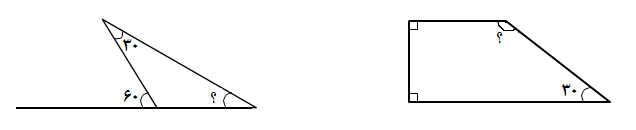 14- ذوزنقه‌ای رسم کنید که خط تقارن داشته باشد.15- جمع و تفریق های زیر را انجام دهید.                                               = 35/2 – 579/4                                                                      = 47/10 + 4/716- مساحت شکل زیر را به دست آورید.                                                                                                                                                                  9/3                                                                                                                       5/617- یک جوشکار دو میله‌ی 12/3 متری و 092/2 متری را به هم جوش داد. میله‌ی جدید چند متر است؟18- حجم یک مکعب‌ مستطیل 120 سانتی‌متر‌مکعب است. اگر طول و عرض آن 8 و 5 سانتی‌متر باشند ، ارتفاع آن چند سانتی‌متر است؟19- محیط شکل‌های زیر را به دست آورید.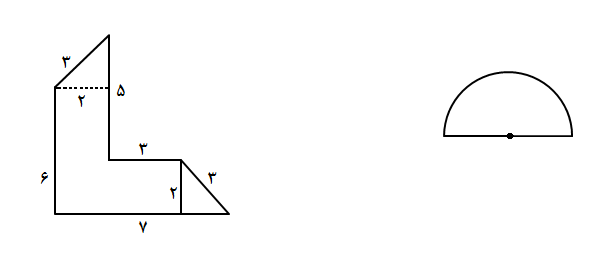                          شعاع : 1020- جاهای خالی را با پاسخ مناسب پر کنید.   الف) 7321 سی‌سی برابر است با ......................................... لیتر    ب) 24 لیتر برابر است با .................................................. سی‌سی21- میانگین اعداد داده‌شده را به‌دست آورید.                                450 -  672  -  108 - 210 - 915   22- برای جدول داده های زیر، نمودار ستونی مناسب رسم کنید.23- برای جدول داده های زیر، نمودار خط شکسته رسم کنید.هدیه‌های‌آسمانیمطالعاتفارسیعلومریاضیدرس2015181918نمرهپنجشنبهچهارشنبهسه‌شنبهدوشنبهیکشنبهشنبهروز190160130140180120مقدار کمک